06 февраля 2023 г. Комитетом Госстройнадзора Ленинградской области выдано РАЗРЕШЕНИЕ НА ВВОД ОБЪЕКТА В ЭКСПЛУАТАЦИЮ № 47-20-011-2023  в отношении двух Многоэтажных многоквартирных жилых домов, входящие в состав жилого комплекса, Корпус 1 и Корпус 2. Площадь Корпуса 1 – 5 796,8 кв.м., количество квартир – 90, количество этажей – 9, количество секций – 2.Площадь Корпус 2 – 4 918,2 кв.м., количество квартир – 90, количество этажей - 9, количество секций – 1.по адресу (ЖК ЖУКОВА 18):Ленинградская область, Кингисеппский муниципальный район, Кингисеппское городское поселение, город Кингисепп, улица Жукова, жом 18А, корпус 1 и корпус 2 Кадастровые работы с целью ввода двух многоквартирных жилых домов в эксплуатацию: проведение технической инвентаризации (обмерные работы) с подготовкой планов этажей, ведомостей помещений, справок о ТЭП, технических планов, технических паспортов осуществлены  специалистами нашей компании.Схема расположения МКД на земельном участке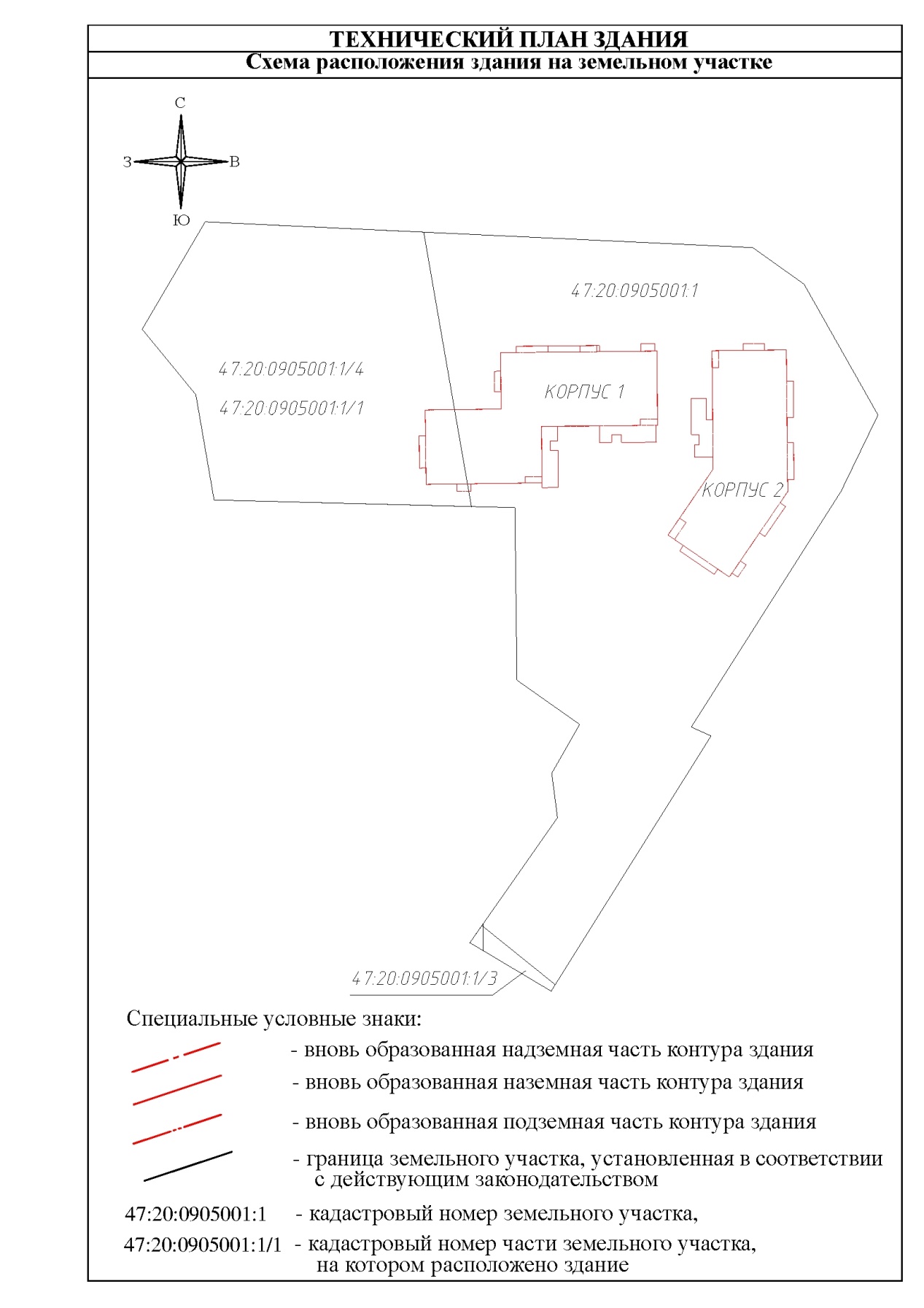 